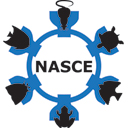 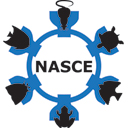 NORTH AMERICAN SOCIETY FOR COMPARATIVE ENDOCRINOLOGY (NASCE)(https://nasce-snaec.com/ )FELLOW NOMINATION FORM FOR NEW NASCE FELLOWSA member of the NASCE whose efforts on behalf of the advancement of general and comparative endocrinology and its applications are scientifically or socially distinguished may, by virtue of such meritorious contributions, be elected a NASCE Fellow. Criteria for selection can be found on the NASCE website (https://nasce-snaec.com/).Instructions:	Two NASCE members in good standing (those who are also current in their membership) may serve as sponsors to nominate another NASCE member as a Fellow. Please complete the following pages. Include a CV, a complete list of the nominee’s peer-reviewed publications and other major publications such as book chapters, review articles, outreach materials, etc., but not meeting abstracts and other minor publications. A list of the nominee’s ten most important papers should also be included as a separate document. Deadline: 	Nomination packets must be completed and received by June 1, 2024, 11:59 p.m. Eastern time. Name of nominee: _______________________________________________________________Professional or business address: __ Home address: __ ________________________________	Email address: _________________________________________________________________PLEASE COMPLETE THIS PAGE  (This page is intended to serve as an abbreviated version of the nominee’s CV. Please don’t copy and paste the full CV here, or write “see attached CV”.)Education (give names of universities attended, dates, and degrees; state if honorary):Current position: Past positions (list chronologically, beginning with first):Membership in professional organizations, including offices held: Contributions to the advancement of general and comparative endocrinology other than publications (including non-print media, editorship, consultation, administration, and other significant service):Editorial board The names of nominees will be submitted to the NASCE Council with citations. Insert below an appropriate citation OF NO MORE THAN 25 WORDS. (Examples: “For distinguished contributions to the field of endocrine disruptors in amphibian development and their environmental effects.”)Citation: ******************************The name, address, and signature of the primary sponsor and the name and address of the second sponsor are required. At least one of the sponsors must be from an institution other than that of the nominee. The nomination form is to be submitted by the primary sponsor. THE NOMINEE AND EACH SPONSOR MUST BE CURRENT NASCE MEMBERS. EACH SPONSOR MUST SUBMIT A SUPPORTING LETTER. It is important that both letters be informational, with a clear indication of the areas in which a nominee has contributed (e.g., research and service to professional societies, etc.) and sufficient explanation of why the nominee merits this recognition. The nomination form and supporting letters should be sent to, the Chair of the NASCE Fellows Review Committee Dr. John Chang at john.chang@ualberta.ca, no later than June 1, 2024, 11:59 p.m. Eastern time. Primary sponsor’s name, mailing address, email, telephone number and signature.Primary sponsor’s signature: _____________________________________________________________________________Second sponsor’s name, address and email:NASCE Fellow Nomination ChecklistNomination Form  	Nominee’s contact and biographical informationCitation in 25 words or lessContact information and signature of primary sponsor*Contact information of secondary sponsor**All sponsors must be current members of NASCE. The nominee must also be a current member of NASCE and has been a member for at least 6 years prior to the nomination deadline. If you are uncertain about the status of your membership, please contact NASCE. Reminder: at least one of the two sponsors must be from a different institution than that of the nominee.Nominee’s full CV, including a complete list of the nominee’s peer-reviewed publications and other major publications, such as book chapters, review articles, outreach materials, etc.List of the top 10 most influential publications by the nominee (this must be a stand-alone document, separate from the full list of publications)Recommendation letter from primary sponsor (on letterhead with signature)Recommendation letter from secondary sponsor (on letterhead with signature)Note that the nomination packet with all nomination materials should be submitted as a single pdf file. Nomination packets that are missing any documentation by the deadline, or nomination packets received after the deadline will not be considered. No exceptions will be made.